ISTITUTO COMPRENSIVO “ENZO DRAGO”  n° 7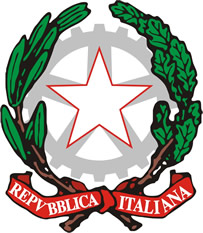 c.m. MEIC88700QScuola Secondaria di 1° grado – Primaria e dell’InfanziaVia Catania, 103 is. 26 --  98124 MESSINATel/Fax.  090/2939556meic88700q@istruzione.it – meic88700q@pec.istruzione.itCodice fiscale 80006740833Prot. 8476/6.9.c							Messina, 04/11/16AI DIRIGENTI DEGLI ISTITUTI COMPRENSIVIMESSINAOGGETTO: INVITO - LEGUMI: UN PATRIMONIO IN “MOSTRA”-Da martedì 8 novembre 2016, presso i locali dell’I.C. n7 “Enzo Drago”di Messina, Via Catania, sarà aperta al territorio l’esposizione di quadri e pannelli relativi al Progetto Terra : Sostenibilità, tutela dell’ambiente, lotta alla fame, Legumi: Un Patrimonio in “Mostra”. Il progetto, sponsorizzato dai Lions Club Messina Host, in collaborazione del Parco dei Nebrodi, Slow food Valdemone,  sarà presentato giorno 7 novembre c.a. presso la sala Palumbo del Palacultura.La mostra sarà visitabile, per tutti gli studenti, da martedì 8 novembre  venerdì 11 novembre dalle ore 9.00 alle ore 12.00. Sabato 12 novembre sarà aperta alla cittadinanza dalle  ore 9.00 alle  12.00.Si allega locandina Per le prenotazioni rivolgersi alla referenteProf.ssa Maria PortanomeCell 3391877906                                                                       									 Il Dirigente Scolastico                                                                                                     Prof.ssa Giuseppa Scolaro